Резюме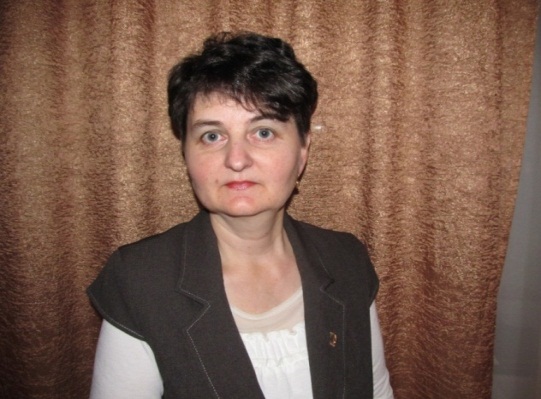 Свентецкая Галина Дмитриевна, Государственное учреждение образования «Козенская средняя школа Мозырского района», учитель физики, педагогический стаж 28 лет. Контактные телефоны: 8-02366-22-25-80, 8-029-9210864, Е-mail: kozenskaya-school@yandex.ruОпыт работы:1991-2019 – учитель физики Государственного учреждения образования «Козенская средняя школа Мозырского района». Приобретенный опыт – освоение основных методов и приемов обучения, овладение основными педагогическими технологиями и их элементами.Последипломное профессиональное обучение:Повышение квалификации учителей физики учреждений общего среднего образования «Деятельность учителя по созданию условий для реализации и развития творческого потенциала учащихся. Повышение квалификации учителей высшей квалификационной категории «Организационно-методическое и информационное сопровождение педагога при прохождении аттестации  на присвоение квалификационной категории учитель-методист»Тема педагогического опыта: «Система работы по использованию учебного физического эксперимента на уроках физики как основа формирования исследовательских умений учащихся 7-9 классов»Обобщение опыта на заседании районного методического совета в декабре 2016 годаПубликации:Свентецкая, Г.Д. Физический эксперимент – для юных исследователей/ Свентецкая Г.Д.//Народная асвета. Рубрыка  «Банк методык і тэнналогіі».–2019.–№1.Свентецкая, Г.Д. Профессиональная ориентация учащихся на уроках физики/ Свентецкая Г.Д.// Инновационные технологии обучения физико-математическим и профессионально- техническим дисциплинам: материалы    Международной научно – практической интернет-конференции. г.Мозырь, 28-29 марта 2019 г./ ред.кол.: Т.В. Палиева (отв.ред.) Мозырь: УО МГПУ им. И.П. Шамякина, 2019. – с. 157 – 158.  Свентецкая, Г.Д. Образовательное путешествие как метод формирования универсальных учебных действий на уроках физики / Свентецкая Г.Д.// К обучению - через науку: материалы  II  Полесского образовательного и научного форума./ УО МГПУ им. И.П. Шамякина; ред.кол.: Т.В. Палиева (отв.ред.). –  Мозырь: МГПУ им. И.П. Шамякина, 2019. – с. 124 – 125.  Свентецкая, Г.Д. Профессиональное самоопределение учащихся в рамках образовательного путешествия / Свентецкая Г.Д.//  сборник Московской Международной конференции высшего педагогического мастерства: г. Москва, Российская Федерация, 30 сентября 2019. – с. 304 – 308.  Свентецкая, Г.Д. Лампы накаливания. Использование и экономия электроэнергии/ Свентецкая Г.Д.//Народная асвета. Тэматычны электронны дадатак. Рубрыка «Мадэльны ўрок».–2018.–№2.6) Свентецкая, Г.Д. Физический эксперимент как средство активизации познавательной активности учащихся на уроках физики в 6-9 классах/ Свентецкая Г.Д.// Инновационные технологии обучения физико-математическим и профессионально- техническим дисциплинам: материалы    Международной научно – практической интернет-конференции. г.Мозырь, 21-24марта 2017 г./ ред.кол.: В.В.Валетов (отв.ред.) Мозырь: УО МГПУ им. 
И.П. Шамякина, 2017. – с. 102 – 104.  7) Свентецкая, Г.Д. Физический эксперимент как средство активизации познавательного интереса на уроках физики/ Свентецкая. Г.Д.// Физико-математическое образование: научный журнал. Вып. 3 (9)/ Сумский государственный пед. университет им. А.С. Макаренко,  Физико-математический факультет/ ред.кол.: О.В. Семенихина. – Сумы, 2016. – с.132.8)Свентецкая, Г.Д. Профориентационная работа в сельской щколе на уроках физики/ Свентецкая. Г.Д.// Научная деятельность как путь формирования профессиональных компетентностей будущего специалиста: материалы IV Всероссийской  научно-практической конференции с международным участием,9) Свентецкая, Г.Д. Информационно-коммуникационные технологии как средство активизации познавательного интереса на уроках физики/ Свентецкая Г.Д.// Актуальные вопросы непрерывного педагогического образования: материалы Республиканской научно-практической конференции с международным участием, посвящённой 75-летию Гомельского областного института образования 17-18 ноября 2016. – Гомель, 2016. – с.255.10) Дорошева Л.В., Свентецкая. Г.Д. Активизация познавательной деятельности учащихся на уроках физики/ Дорошева Л.В., Свентецкая. Г.Д.// Физико-технические науки и образование. Проблемы и перспективы исследований: сборник научных трудов преподавателей физико-инженерного факультета/ ред.кол.: Н.В. Гуцко. – Мозырь, 2016.  – с. 184. 11)Свентецкая, Г.Д. Использование исследовательского метода на уроках физики для активизации мышления учащихся/ Свентецкая Г.Д.// Инновационные технологии обучения физико-математическим дисциплинам: материалы    Международной научно – практической интернет-конференции. г.Мозырь, 3 - 7 апреля 2016 г./ ред.кол.: В.В.Валетов (отв.ред.) Мозырь: 
УО МГПУ им. И.П. Шамякина, 2016. – с. 112 – 113.  12)Свентецкая, Г.Д. Активизация интеллектуальной деятельности через исследовательские работы по физике/  Свентецкая Г.Д.// Инновационные технологии обучения физико-математическим дисциплинам: материалы    Международной научно-практической интернет-конференции. г.Мозырь, 3 - 7 апреля 2015 г./ ред.кол.: В.В.Валетов (отв.ред.) Мозырь: УО МГПУ им. 
И.П. Шамякина, 2015. – с. 133 – 134.  13)Свентецкая, Г.Д. Активизация познавательной деятельности учащихся на уроках физики/ Свентецкая Г.Д.// Инновационные технологии обучения физико-математическим дисциплинам: материалы    Международной научно – практической интернет-конференции. г.Мозырь, 25 - 28марта 2014 г./ ред.кол.: В.В.Валетов (отв.ред.) Мозырь: УО МГПУ им. И.П. Шамякина, 2014. – с. 141 – 142.  14) Свентецкая, Г.Д. Историзм в изучении физики/ Свентецкая Г.Д.// Инновационные технологии обучения физико-математическим дисциплинам: материалы    Международной научно – практической интернет-конференции. г.Мозырь, 3 - 7 апреля 2013 г./ ред.кол.: В.В.Валетов (отв.ред.) Мозырь: 
УО МГПУ им. И.П. Шамякина, 2013. – с. 133 – 134.  15) Свентецкая, Г.Д.  Применение информационных технологий в преподавании астрономии/Свентецкая Г.Д.// Инновационные технологии обучения физико-математическим дисциплинам: материалы    Международной научно-практической интернет-конференции. г.Мозырь, 3 - 7 апреля 2011 г./ ред.кол.: В.В.Валетов (отв.ред.) Мозырь: УО МГПУ им. И.П. Шамякина, 2011. – с. 165 – 167.  8.Опыт руководства методическим формированием, сопровождение профессионального роста педагогов:Руководитель  Школой совершенствования педагогического мастерства по подготовке учащихся к конкурсу работ исследовательского характера с 2018 года9.Распространение педагогического опыта:Участник республиканского конкурса на создание учебных пособий  учреждений дошкольного, общего среднего и специального образования Республики Беларусь  по учебному предмету «Физика». Раздел «Работа и мощность»(7 класс),(благодарственное письмо).Участие в Международных и республиканских научно-практических конференциях.10.Участие в конкурсе профессионального мастерства педагогических работников:1) Дипломант I степени районного этапа республиканского конкурса профессионального мастерства педагогических работников «Учитель года Республики Беларусь 2020»в номинации «Физика, астрономия, математика, информатика».2)Участие во  III Международном конкурсе профессионального мастерства «Познание в сотворчестве», 2019 год (Сертификат).3) Участие во  II Международном конкурсе профессионального мастерства «Познание в сотворчестве», 2018 год (Похвальный лист).4) Дипломант II степени районного этапа республиканского конкурса профессионального мастерства педагогических работников «Учитель года Республики Беларусь 2017»в номинации «Физика, астрономия, математика, информатика».5)Участие в Международном конкурсе профессионального мастерства «Познание в сотворчестве», 2017 год (Сертификат участника).